I’ve  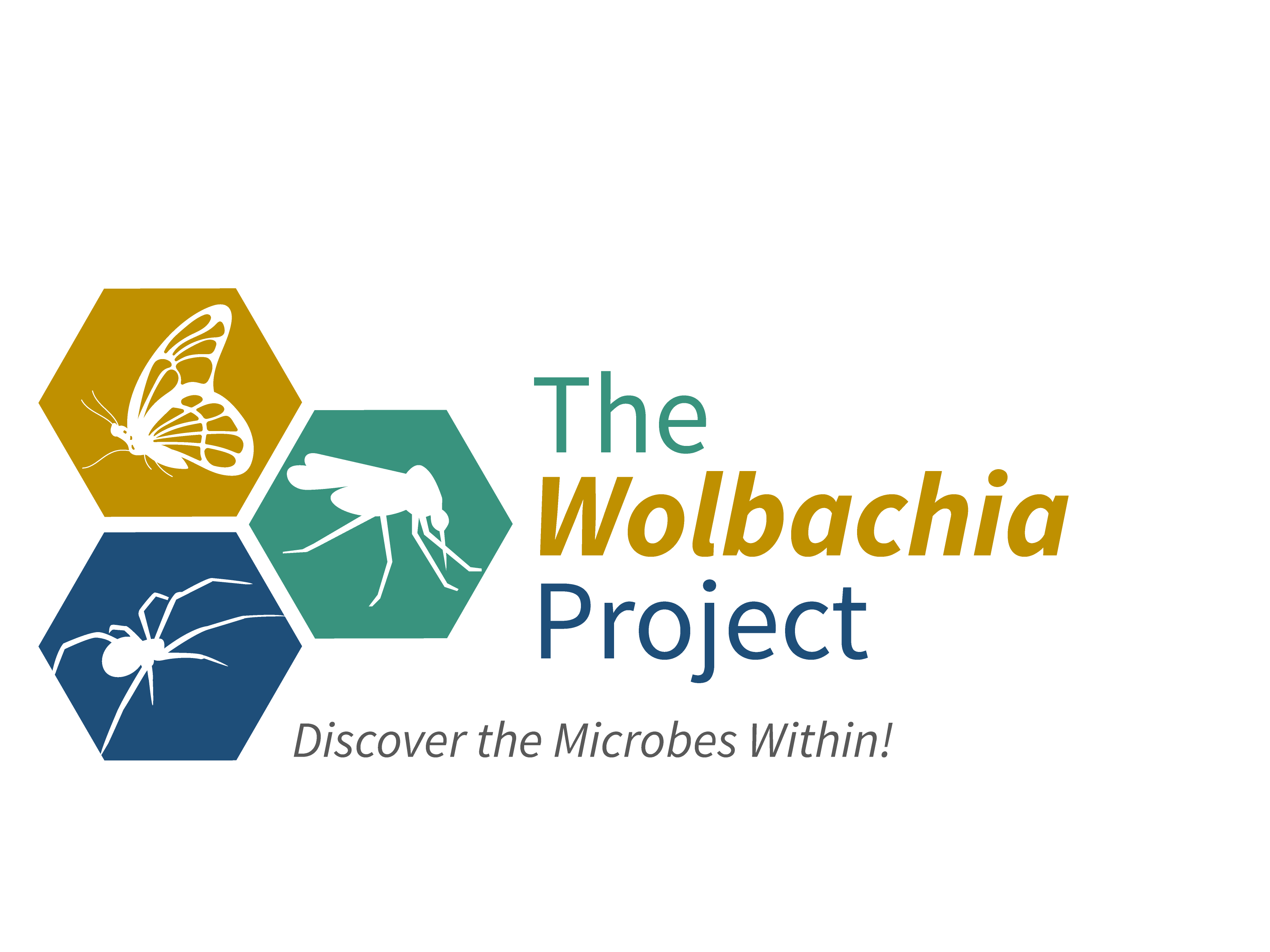 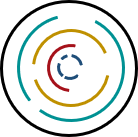 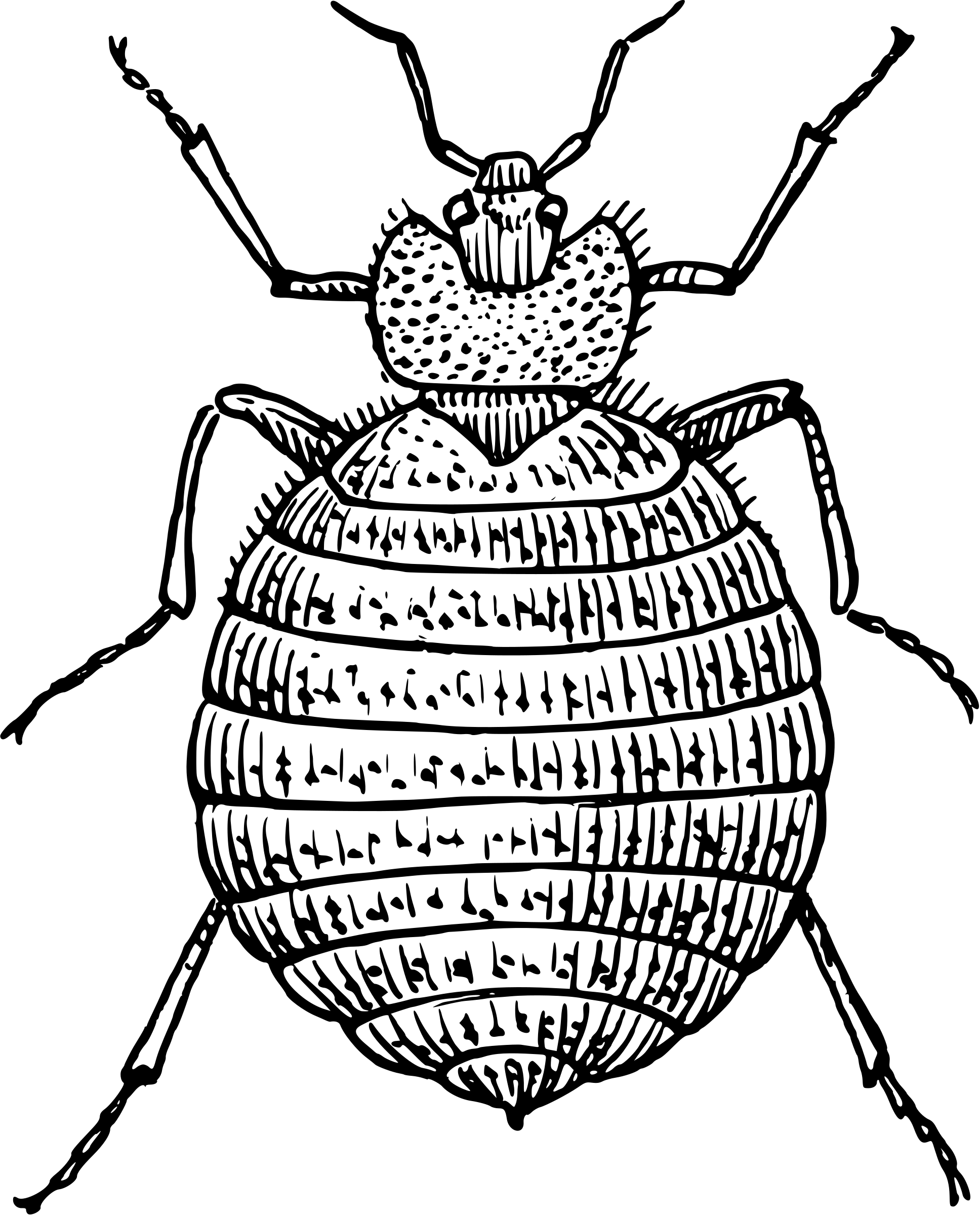 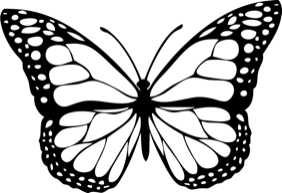 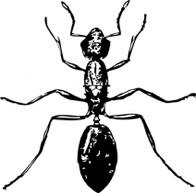 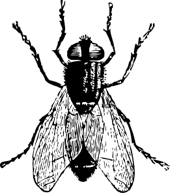 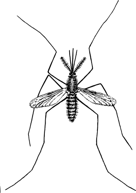 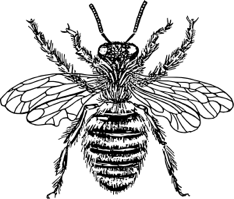 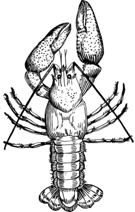 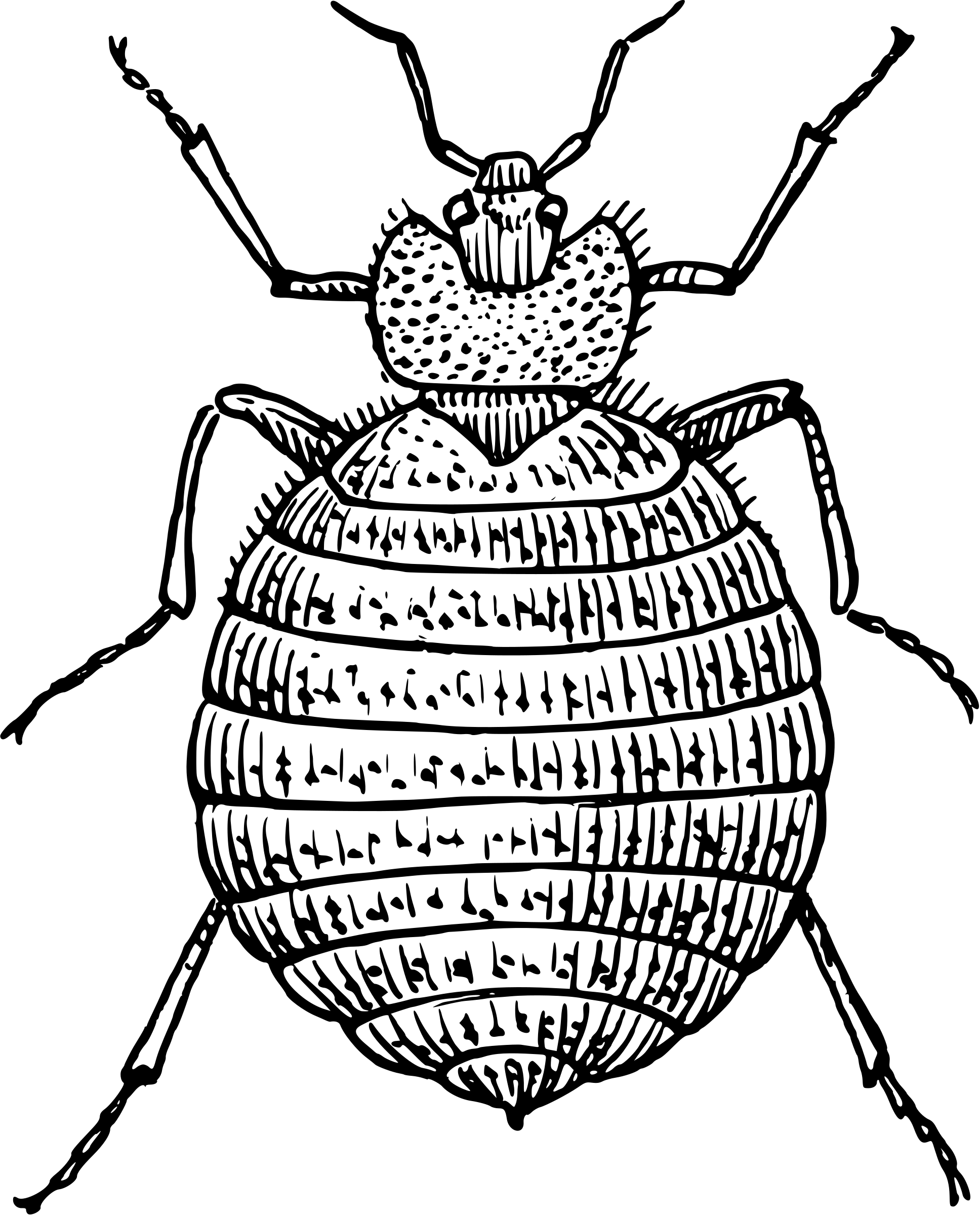 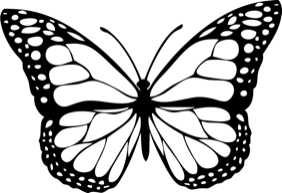 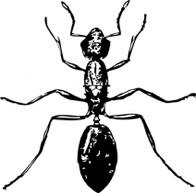 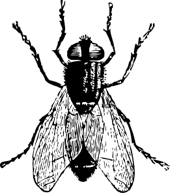 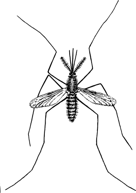 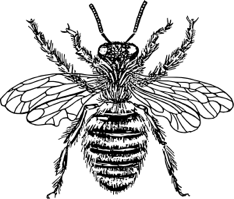 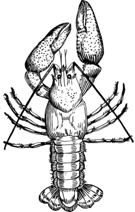 Table of Contents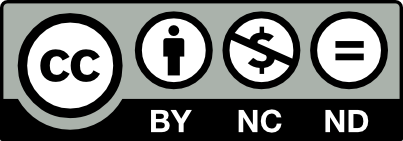 IntroductionDNA can be found in many different places in the arthropod (Figure 3.1). The DNA extraction process (Lab 2) purified all DNA from the sample including nuclear and mitochondrial DNA of the arthropod, as well as bacterial DNA. In this activity, we will use Polymerase Chain Reaction (PCR) to amplify segments of the extracted DNA in order to (i) obtain enough DNA for arthropod identification and (ii) determine whether or not the arthropod is infected with Wolbachia. We will do this by targeting two specific genes: CO1 from the arthropod and 16S rRNA from Wolbachia.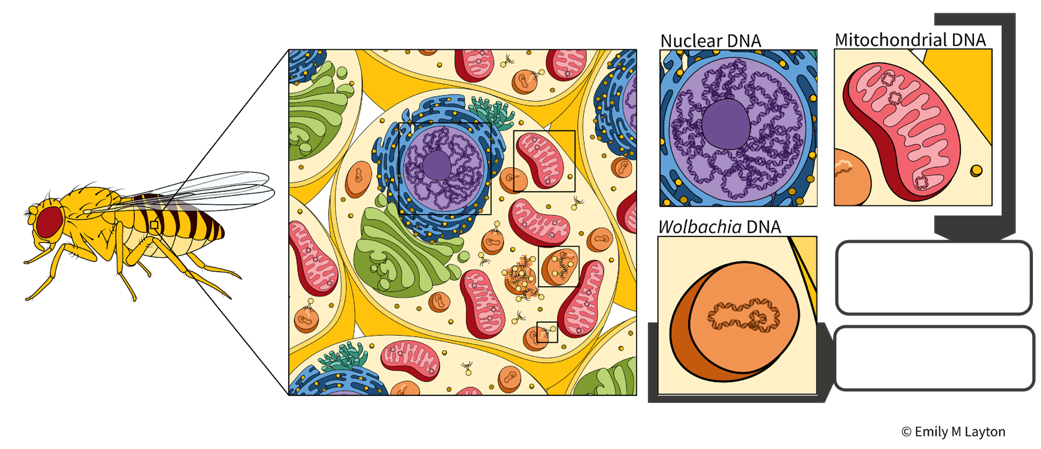 Arthropod CO1Cytochrome c oxidase I (CO1) is a component of mitochondria, energy-producing organelles within the cells of most eukaryotes (Figure 3.1). Because a single animal cell can contain hundreds to thousands of mitochondria, and each mitochondrion encodes multiple copies of mitochondrial DNA (mtDNA), the mitochondrial CO1 gene is an excellent candidate for PCR amplification. The DNA sequence of the CO1 gene is unique to each species and serves as a useful tool to identify organisms, termed barcoding. This is particularly helpful when classifying closely related arthropods that are often difficult to differentiate by eye. Wolbachia-specific 16S rRNA16S rRNA, a component of the prokaryotic 30S ribosomal subunit, is the most commonly used gene for bacterial detection (Figure 3.1). Similar to CO1, it contains a unique DNA sequence that allows for general detection by PCR and can facilitate species identification. For the purpose of this lab, we will use a PCR assay that specifically targets Wolbachia 16S rRNA. If Wolbachia is present in the cell, the Wolbachia 16S rRNA gene will be amplified. If absent, the Wolbachia-specific DNA sequence will not be amplified. Likewise, other non-Wolbachia bacteria will not be amplified. We will visualize the presence/absence of this DNA amplification using gel electrophoresis (see Lab 4).  Finally, we can also use DNA sequencing to identify specific strains of Wolbachia and infer evolutionary relationships among closely related Wolbachia supergroups.DNA Barcoding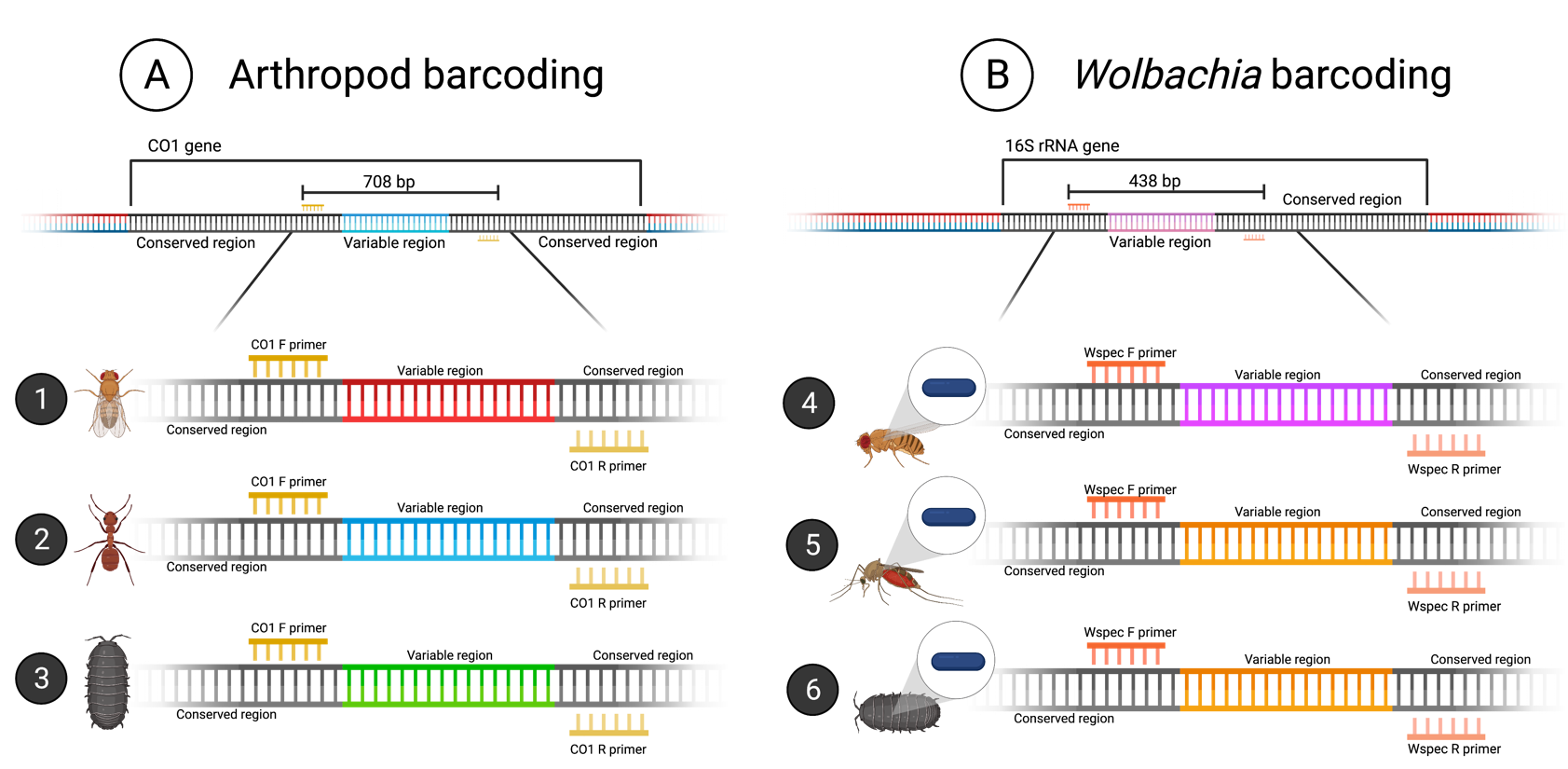 A DNA barcode refers to a unique sequence of DNA that can be used to identify organisms. This barcode sequence is compared to a collection of other known DNA sequences, termed a reference database, to find the best match. There are two key components of a DNA barcode sequence:Conserved region: Shown in black, the conserved region is a sequence of DNA that is the same across a group of organisms – in this case, arthropods (A) or Wolbachia (B).  Due to sequence conservation of this region, we are able to target and amplify specific DNA using PCR primers. The same set of PCR primers will amplify DNA from most arthropods, including flies, ants, and pillbugs (as shown above). A second set of PCR primers will amplify DNA from Wolbachia.Variable region: An internal segment of unique DNA is sequenced in order to taxonomically classify species. As seen in (A), each organism encodes a unique, internal variable region (illustrated in red, blue, and green) because they represent three different arthropods. In (B), the mosquito and pillbug (#5 & 6) share a similar 16S rRNA region (shown in orange) because they are infected with similar Wolbachia strains. The fruit fly (#4), however, is infected with a different Wolbachia strain and therefore has a unique variable region (shown in pink). It is important to note that ALL sequences above will be amplified with this PCR lab because we are targeting the conserved regions of the CO1 and 16S rRNA genes.The following three sequences below represent a small segment of the Wolbachia 16S rRNA variable region. Once the region is amplified with PCR, we can sequence the DNA in order to “barcode” the organism. Evolutionary relatedness is determined by identity (i.e., nucleotides that are the same) across the sequences. Sequences 2 and 3 share 100% identity across the 30-nucleotide region and represent similar strains of Wolbachia.  Sequence 1, however, represents a different Wolbachia strain based on nucleotide variation at positions 1,3, and 29. Based on this short region, Sequence 1 shares 90% identity (27/30 bases) with the other two DNA sequences. 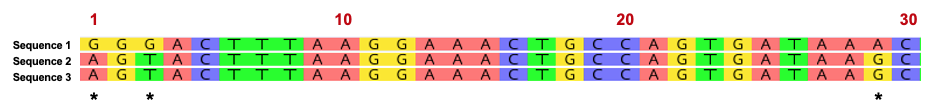 Polymerase Chain Reaction (PCR)Polymerase Chain Reaction (PCR) is a common laboratory technique used to amplify DNA. The small amounts of DNA that are obtained using DNA extraction are generally not enough to visualize and thoroughly analyze, so PCR is necessary to exponentially amplify DNA of interest. A single PCR cycle consists of three distinct steps – denaturation, annealing, and extension (Figure 3.3) – and this cycle is repeated several times. After each cycle of PCR, the amount of DNA is doubled. Assuming we only start with a single molecule of DNA, 30 cycles of PCR would yield over a billion copies of the target DNA. DenaturationDenaturation is the first step of the PCR process. In this step, DNA is heated to a high temperature (typically 92-94°C) to unwind and separate the double stranded DNA molecules into two complementary single strands. AnnealingThe second stage of the PCR process is called annealing. During this stage, the reaction temperature is lowered to facilitate binding of PCR primers to the denatured, single-stranded DNA. Specific annealing temperature varies depending on the sequence and length of the primers. Forward and reverse PCR primers are small strands of nucleotides that are designed to target and amplify specific portions of DNA. They bind to each end of the denatured DNA strand based off of complementary base pairing rules (i.e., A-T and C-G) and serve as the scaffold for a new complementary strand of DNA. ExtensionThe final stage of PCR is an extension phase where the temperature is slightly raised so the enzyme Taq polymerase can add complementary nucleotides to the template strand beginning at the location of the primer. With the primer serving as the scaffold of the complementary strand, the primer is extended to generate a double stranded DNA molecule that is identical to the original template. Once extension is complete, the temperature is raised again to begin the denaturation step of the next cycle.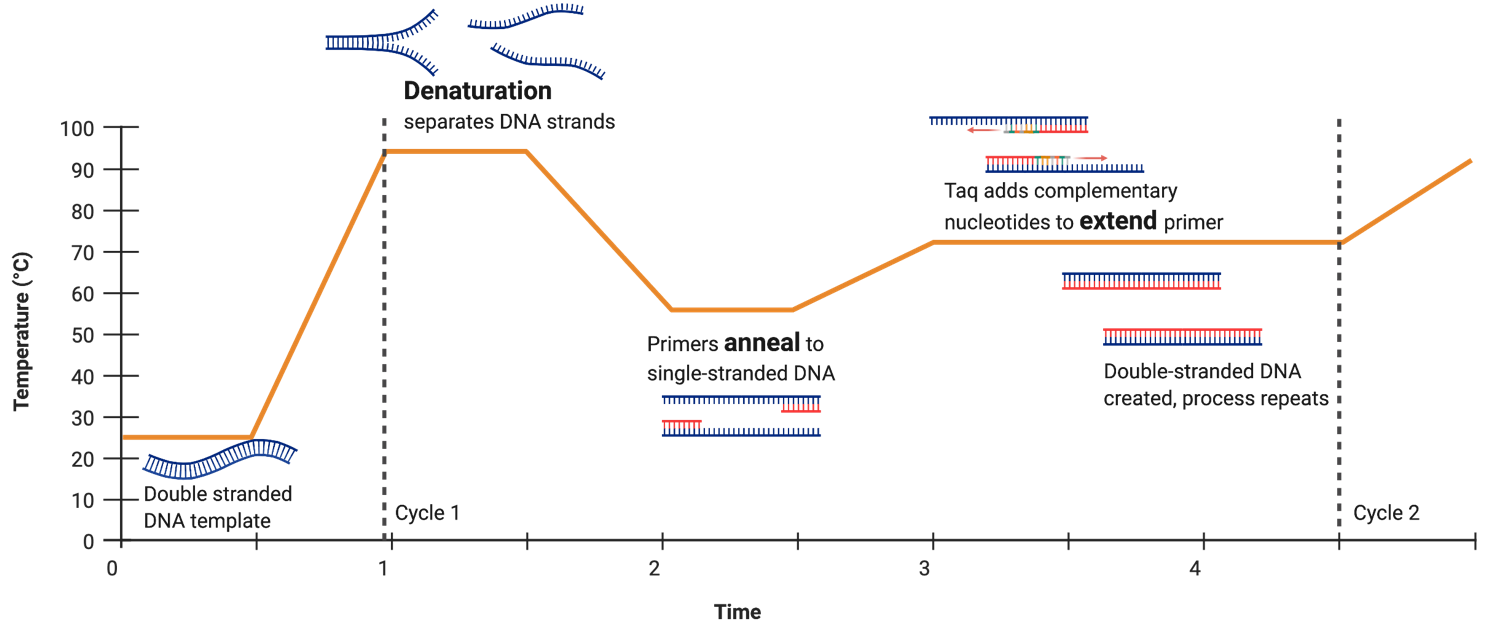 Key Elements for PCRDNADNA from the arthropod DNA extraction (Lab 2) will be amplified during PCR. Heat is used to unwind the double stranded DNA, resulting in two complementary single strands. The two single strands now act as templates to generate new double stranded molecules of DNA. NucleotidesNucleotides, also called dNTPs (deoxynucleotide triphosphates), bases or DNA bases, are single units of Adenine (A), Thymine (T), Cytosine (C), and Guanine (G). They must be added to the PCR reaction and serve as building blocks for new DNA molecules.PrimersPrimers are small lengths of DNA, generally around 20 nucleotides, that are designed to bind and amplify a specific section or gene of the DNA strand. They are needed because DNA polymerase, the enzyme that adds nucleotides to the single stranded DNA, can only add to an existing nucleotide. Because the primers must be specific to the strand, abiding by the typical base pairing rules, you generally need to know the DNA sequence that you wish to amplify before you begin the PCR process. BufferA buffer will be added to the PCR mix in order to maintain pH conditions for the entirety of the reaction and promote primer binding. Taq polymeraseThis enzyme acts as a DNA polymerase to add new DNA bases to the end of the primer sequence using the base pairing rules of nucleotides.  PCR was made possible through the discovery of this thermostable enzyme in Thermus aquaticus, an extremophile isolated from the Lower Geyser Basin of Yellowstone National Park. While most DNA polymerases are temperature sensitive, Taq is able to withstand the high temperatures needed to denature DNA in PCR and is thus used as the primary source of extension in modern PCR reactions.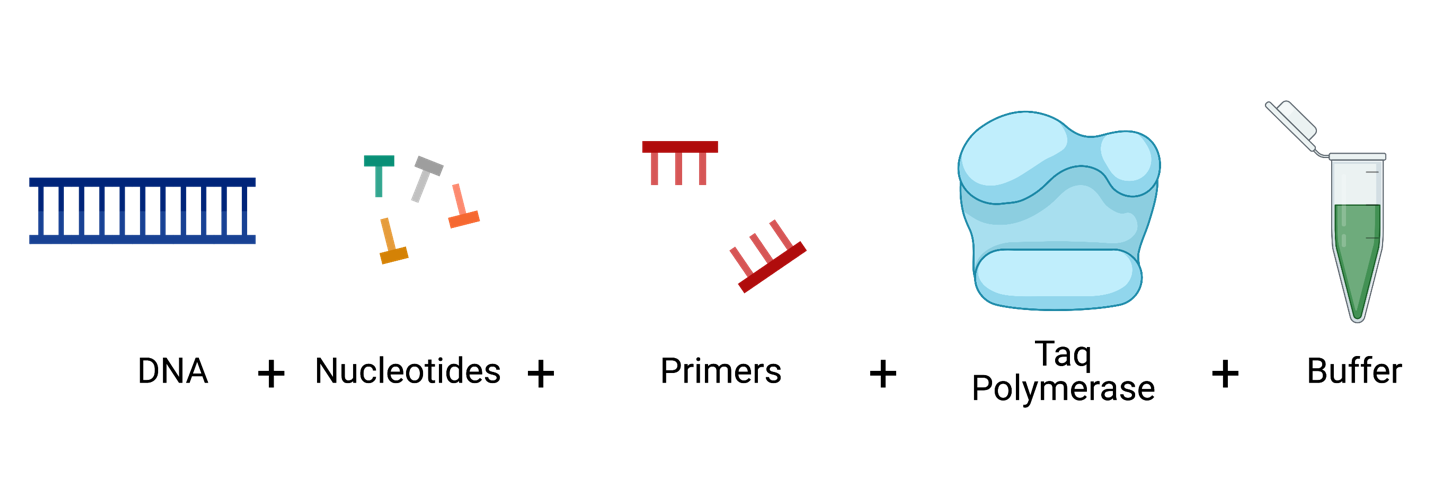 Note: For ease and optimization of PCR, many companies sell a Taq Master Mix consisting of Taq polymerase, nucleotides, and buffer. Therefore, only primers and DNA need to be added to the mix. Water may be added to bring the reaction to the desired volume. Pre-Lab QuestionsRead through the entire protocol and answer the questions below.Calculate a “PCR Cocktail”, containing forward and reverse primers, Taq Master Mix, and water. Imagine that you have 9 samples. To make sure you have enough PCR Cocktail for all of your reactions, make a PCR Cocktail for 10 reactions.Once you aliquot 23 μL of PCR Cocktail into a tube, you would then add 2μL of template DNA for a total reaction volume of  ________  μL in each tube.How many controls will you have for each PCR reaction? Describe the purpose of each control.Below is a single strand of DNA. Apply base pairing rules to determine the nucleotide sequence of the complementary strand.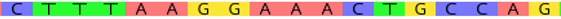          G   A   A  ___________________________________________What are the expected results if your arthropod is NOT infected with Wolbachia? (Hint: Which DNA will be amplified?)Getting StartedIntroductionIn this lab, you will learn what Polymerase Chain Reaction (PCR) does, how it works, and why it is useful to research in the biological sciences. You will use PCR to amplify any Wolbachia 16S rRNA (if present) and amplify the arthropod CO1 (barcoding) gene from the extracted DNA of the two selected specimens and control insects. You will also amplify a previously extracted DNA sample which is known to be positive for Wolbachia (positive control) and a water sample (negative control). PrimersThere are two sets of primers used to amplify fragments of interest, labelled “Wolbachia_F/Wolbachia_R” and “Arthropod_F/Arthropod_R”. Primers always come in sets, with a forward and reverse direction. It is vital to add both forward and reverse primers to the PCR mix. The original names for each primer set are included in parentheses below. Primers to specifically amplify a 438-bp (base pair) fragment of the 16S ribosomal RNA gene (ubiquitous in all Wolbachia) are: Wolbachia_F (16S_WspecF): 5’−CAT ACC TAT TCG AAG GGA TAG−3’  and Wolbachia_R (16S_WspecR): 5’−AGC TTC GAG TGA AAC CAA TTC−3’.  When using these primers, the ideal annealing temperature is 55C.Primers to specifically amplify a 708-bp fragment of the CO1 cytochrome oxidase gene (ubiquitous in arthropod mitochondria) are: Arthropod_F (LCO1490): 5’−GGT CAA CAA ATC ATA AAG ATA TTG G−3’  and Arthropod_R (HCO2198): 5’−TAA ACT TCA GGG TGA CCA AAA AAT CA−3’.  When using these primers, the ideal annealing temperature is 49C.PCR MixesDifferent ingredients are needed for a PCR (See figure 3.4). These ingredients are added in different steps for clarity. The protocol refers to two different mixes:Taq Master Mix – this mix will be supplied directly from a vendor and includes Taq polymerase, dNTPs, and buffer.PCR Cocktail – you will create this mix by combining the Taq Master Mix with forward primer, reverse primer, and water. ControlsControls are used to minimize all variables except for the independent variables being tested; they are essential to ensuring the quality of the experiment. A positive control consists of a well-understood variable and is designed to produce an expected result. A negative control ensures that the samples and process are not contaminated; it is designed to produce a negative result. This lab series features two sets of experimental controls:Programming GuideAsk your teacher which program is best suited for your PCR reaction and program the thermal cycler accordingly.PCR Protocol #1ARTHROPOD (CO1) PCR REACTIONPrepare the thermal cycler  Turn on the thermal cycler and enter the CO1 PCR program using the guide on Page 10. If using a MiniOne thermal cycler, refer to the Getting Started Guide to set up the program.Prepare lab space and label tubesRemove all unnecessary items from your lab station. Put on nitrile gloves and clean all surfaces by wiping down with 70% Ethanol. Collect a 1.5 mL microcentrifuge tube. Label the tube “A” (for Arthropod PCR Cocktail). Place the tube in a 1.5mL tube rack.Collect six 0.2 mL PCR tubes. Number and label them with your initials. Place the tubes in a PCR tube rack and record putative identification of each arthropod in the table.Add template DNA to PCR tubesUse a P-20 pipette to add 2 μL of template DNA to each corresponding Arthropod PCR tube above. It is critical that you change tips between each tube. Set aside the PCR tubes for now. Place the template DNA tubes back into storage. You will need these again for the Wolbachia PCR.Prepare PCR Cocktail Use a P-200 pipette to add each of the following reagents (from the “Total for 7 reactions" column) to the 1.5 mL tube marked “A”. Change tips between each reagent, and check off each reagent after it is added.Note: PCR best practice is to make a PCR Cocktail for the (number of samples) + 1. This will account for any liquid lost due to retention in the pipette tip or from small air bubbles in the reaction. In this case, we will make a PCR Cocktail for 7 reactions (6 samples + 1).Close the tube and briefly vortex for 5 seconds.Place the A tube on one side of the mini-centrifuge and the B (balancer tube) on the opposite side. This is called “balancing” the rotor; if the tubes are not balanced, it will make a loud sound and could damage the microcentrifuge. Quickly spin down (~ 3-5 seconds) the Arthropod PCR Cocktail to collect liquid at the bottom of the tube.Set up PCR ReactionUse a P-200 pipette to add 23 µL of the Arthropod PCR Cocktail (A) to tubes 1-6 (which should already contain the template DNA). Change tips between each tube. Never place a used pipette tip into the PCR Cocktail because it will contaminate all downstream reactions.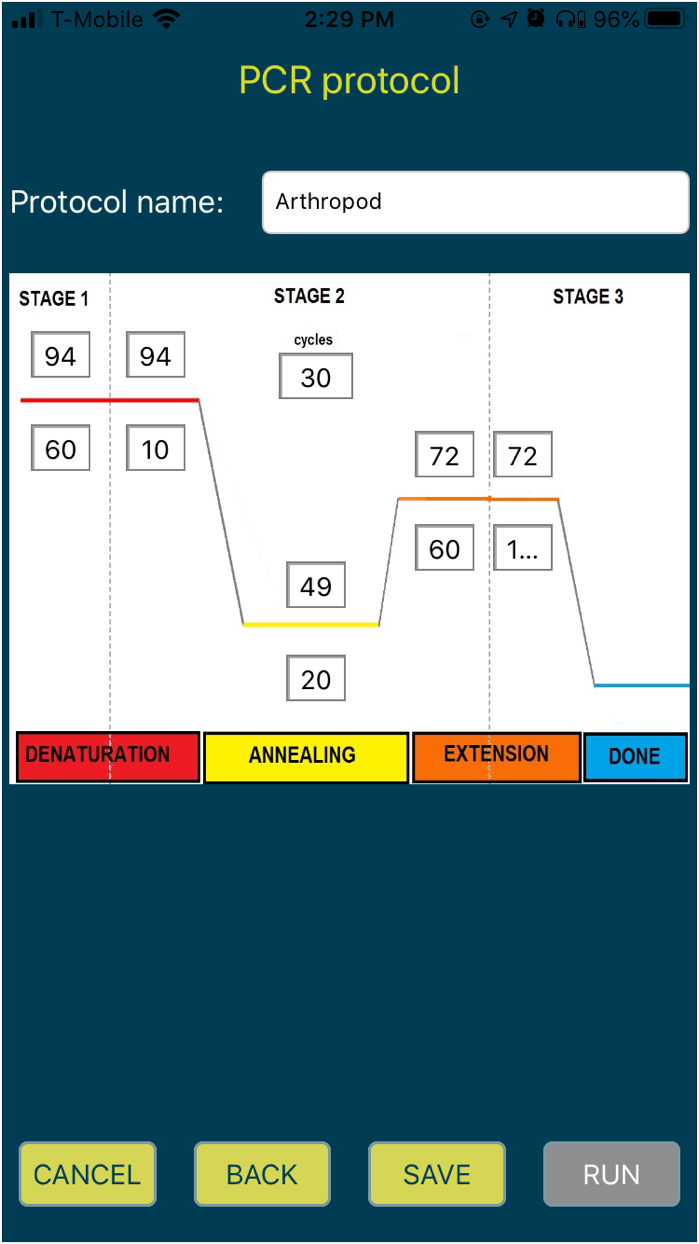 Tightly secure the lids on each tube.Change the rotor on your mini-centrifuge to the PCR tube rotor. Center tubes 1-3 on one side and 4-6 on the other side to balance the rotor. Briefly spin to collect all liquid at the bottom of the tubes.Transfer the tubes to the thermal cycler. Once everyone has placed their samples in the thermocycler, the program can be started with the Arthropod PCR protocol. If using MiniOne, you may observe the PCR program as it cycles. Clean up your lab station and wipe surfaces with ethanol. StorageWhen the thermal cycler is done, store samples in the refrigerator (4C). Proceed to the Wolbachia PCR reaction.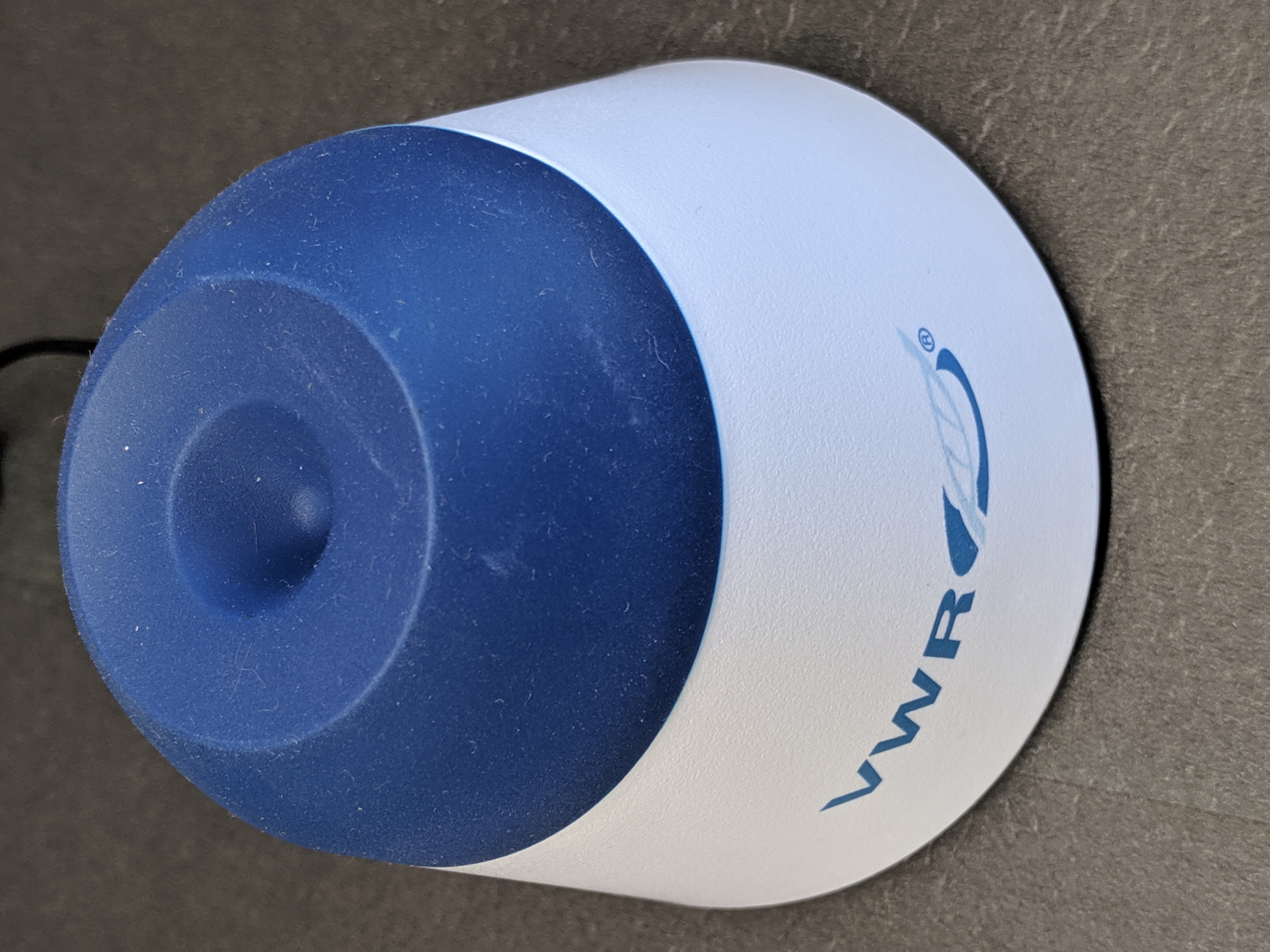 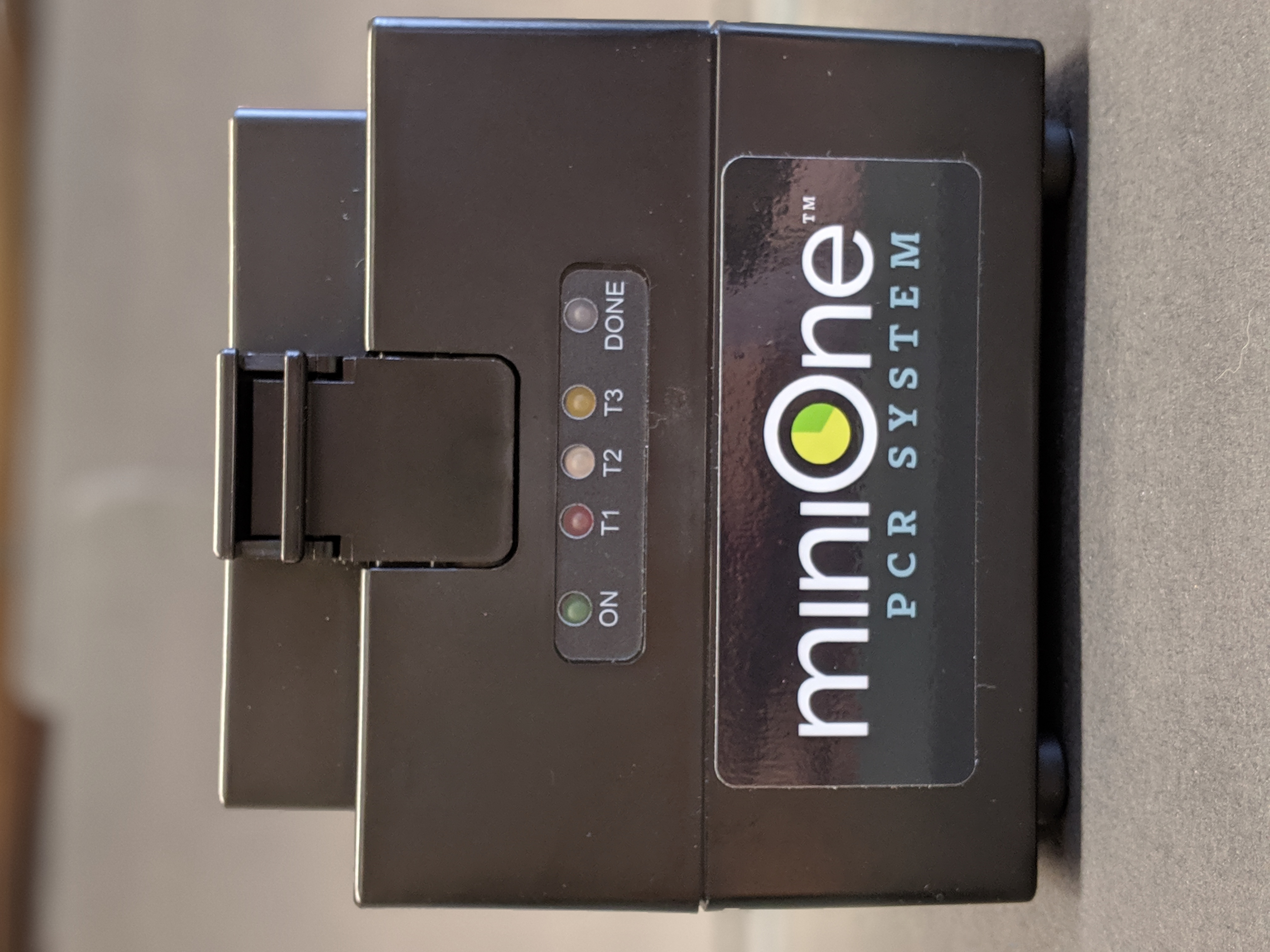 PCR Protocol #2WOLBACHIA (16S rRNA) PCR REACTIONPrepare the thermal cycler  Turn on the thermal cycler and enter the Wolbachia PCR program using the guide on Page 10.If using a MiniOne thermal cycler, refer to the Getting Started Guide to set up the program.Prepare lab space and label PCR tubesRemove all unnecessary items from your lab station. Put on nitrile gloves and clean all surfaces by wiping down with 70% Ethanol.Collect a 1.5 mL microcentrifuge tube. Label the tube “W” (for Wolbachia PCR Cocktail). Place the tube in a 1.5mL tube rack.Collect six 0.2 mL PCR tubes. Number and label them with your initials. Place the tubes in a PCR tube rack and record putative identification of each arthropod in the table.Add template DNA to PCR tubesUse a P-20 pipette to add 2 µL of template DNA to each corresponding PCR tube above. It is critical that you change tips between each tube. Set aside the PCR tubes for now. Place the template DNA tubes back into storage. Prepare Wolbachia PCR CocktailUse a P-200 pipette to add each of the following reagents (from the “Total for 7 reactions" column) to the 1.5 mL tube marked “W”. Change tips between each reagent, and check off each reagent after it is added.Note: PCR best practice is to make a PCR Cocktail for the (number of samples) + 1. This will account for any liquid lost due to retention in the pipette tip or from small air bubbles in the reaction. In this case, we will make a PCR Cocktail for 7 reactions (6 samples + 1).Close the tube and briefly vortex for 5 seconds.Place the W tube on one side of the mini-centrifuge and the B (balancer tube) on the opposite side. This is called “balancing” the rotor; if the tubes are not balanced, it will make a loud sound and could damage the microcentrifuge. Quickly spin down (~ 3-5 seconds) the Wolbachia PCR Cocktail to collect liquid at the bottom of the tube.Set up PCR Reaction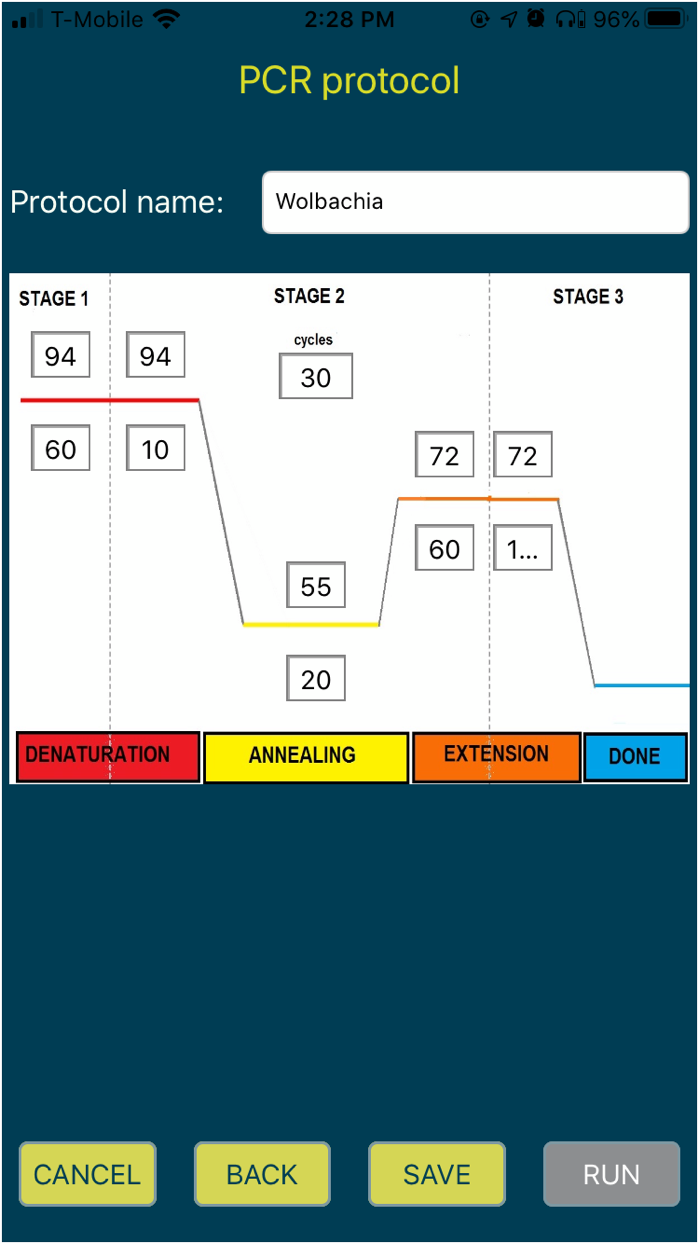 Use a P-200 pipette to add 23 µL of the Wolbachia PCR Cocktail (W) to tubes 7-12 (which should already contain the template DNA). Change tips between each tube.Tightly secure the lids on each tube.Change the rotor on your mini-centrifuge to the PCR tube rotor. Center tubes 1-3 on one side and 4-6 on the other side to balance the rotor. Briefly spin to collect all liquid at the bottom of the tubes.Transfer the tubes to the thermal cycler. Once everyone has placed their samples in the thermocycler, the program can be started with the Wolbachia PCR protocol. If using MiniOne, you may observe the PCR program as it cycles. Clean up your lab station and wipe surfaces with ethanol. StorageWhen the thermal cycler is done, store samples in the refrigerator (4C). Proceed to Lab 4: Gel Electrophoresis.Post-Lab QuestionsWhy did you change pipette tips between each step? What are some things that could cause a PCR to fail?Why are there forward and reverse primers? What would happen if you forgot to use the negative PCR control? How is this lab activity similar to the PCR diagnostic test for COVID-19? Database EntryAfter completing the PCR Lab, open your entries in The Wolbachia Project Database and record observation and protocol notes. A comprehensive guide is located under the Resources tab. https://wolbachiaprojectdb.org/Glossary16S rRNA: A fragment of DNA encoding the prokaryotic ribosomal subunit. In this lab, PCR primers will target Wolbachia-specific (Wspec) 16S rRNA.Aliquot: To divide a liquid solution into smaller parts. Dividing a stock solution into smaller parts reduces contamination.Annealing: The second stage of PCR; primers bind to the single strand of DNA.Barcoding: Identifying an organism by amplifying a DNA sequence from a specific gene and comparing the sequence to a reference database of known organisms. Centrifuge: A piece of equipment used to separate fluids by density.Cytochrome Oxidase I: A protein encoded by mitochondria. This gene has conserved and variable regions, making it an ideal target for DNA barcoding.Denaturation: The first step of PCR. DNA is heated to unwind and separate double-stranded DNA into two strands of single-stranded DNA.DNA polymerase: An enzyme that adds single nucleotides to a single strand of DNA according to base pairing rules (i.e., A-T and C-G).Extension: The last stage of PCR; the enzyme Taq polymerase extends the primer sequence to amplify the targeted region of DNA.Genomic DNA: DNA that is encoded on the chromosome of an organism. In this case, genomic DNA (gDNA) refers to all arthropod, bacterial, and viral DNA extracted from a sample. The positive control in this lab is gDNA from a Wolbachia-positive fruit fly which contains both arthropod and Wolbachia DNA. Mitochondria: Energy-producing organelle within the cells of most eukaryotes.Negative control: Ensures the process and samples are not contaminated, it is designed to produce a negative result.Nucleotides: Single building blocks of DNA - Adenine (A), Thymine (T), Cytosine (C), Guanine (G)- also referred to as deoxynucleotide triphosphates (dNTPs), bases, or DNA bases. PCR: Polymerase Chain Reaction, a common molecular biology technique to amplify DNA. PCR consists of cycles of denaturation, annealing, and extension. PCR Cocktail: A mix of forward and reverse primers, Taq Master Mix, and water. This “cocktail” is added to DNA for a complete PCR reaction.Positive control: A well-understood variable; should result in an expected positive result.Primer: Approximately 20 nucleotides of DNA designed to bind and amplify a specific section of DNA. A PCR reaction contains both forward and reverse primers.Rotor: The rotating unit of a centrifuge, the rotor houses the tubes to be centrifuged.Taq polymerase: A specialized DNA polymerase that can withstand high temperatures.Taq Master Mix: A mix of Taq polymerase, nucleotides, and buffer.Thermal cycler: The machine that heats tubes to specific temperatures in order to carry out PCR.Vortex: A piece of equipment used to mix small samples quickly.Water: In this reference, molecular biology water is water that is RNase, DNase, and DNA free. In this lab, water is added to all PCR reactions. It is also used as a negative control.PageContents3Introduction4DNA Barcoding5Polymerase Chain Reaction (PCR)6Key Elements for PCR7-18PCR Lab7Pre-Lab Questions8-9Getting Started10Programming Guide11-13Visual Supplies and Reagents Checklist14-15PCR Protocol #1: Arthropod COI16-17PCR Protocol #2: Wolbachia 16S rRNA18Post-Lab Questions19Database Checklist20Glossaryper reactionArthropod (10 reactions)Arthropod_F primer2 μLArthropod_R primer2 μLWater6.5 μLTaq Master Mix12.5 μLTotal23 μL230 μLVisual Supplies ChecklistVisual Supplies ChecklistVisual Supplies ChecklistVisual Supplies ChecklistNamePicturePurposeThermal cyclerEquipmentA thermal cycler is used to perform Polymerase Chain Reaction (PCR). The thermocycler holds and changes specific temperatures for specific lengths of time to carry out PCR.VortexEquipmentA vortex is used to mix small samples of liquids quickly.Mini-centrifuge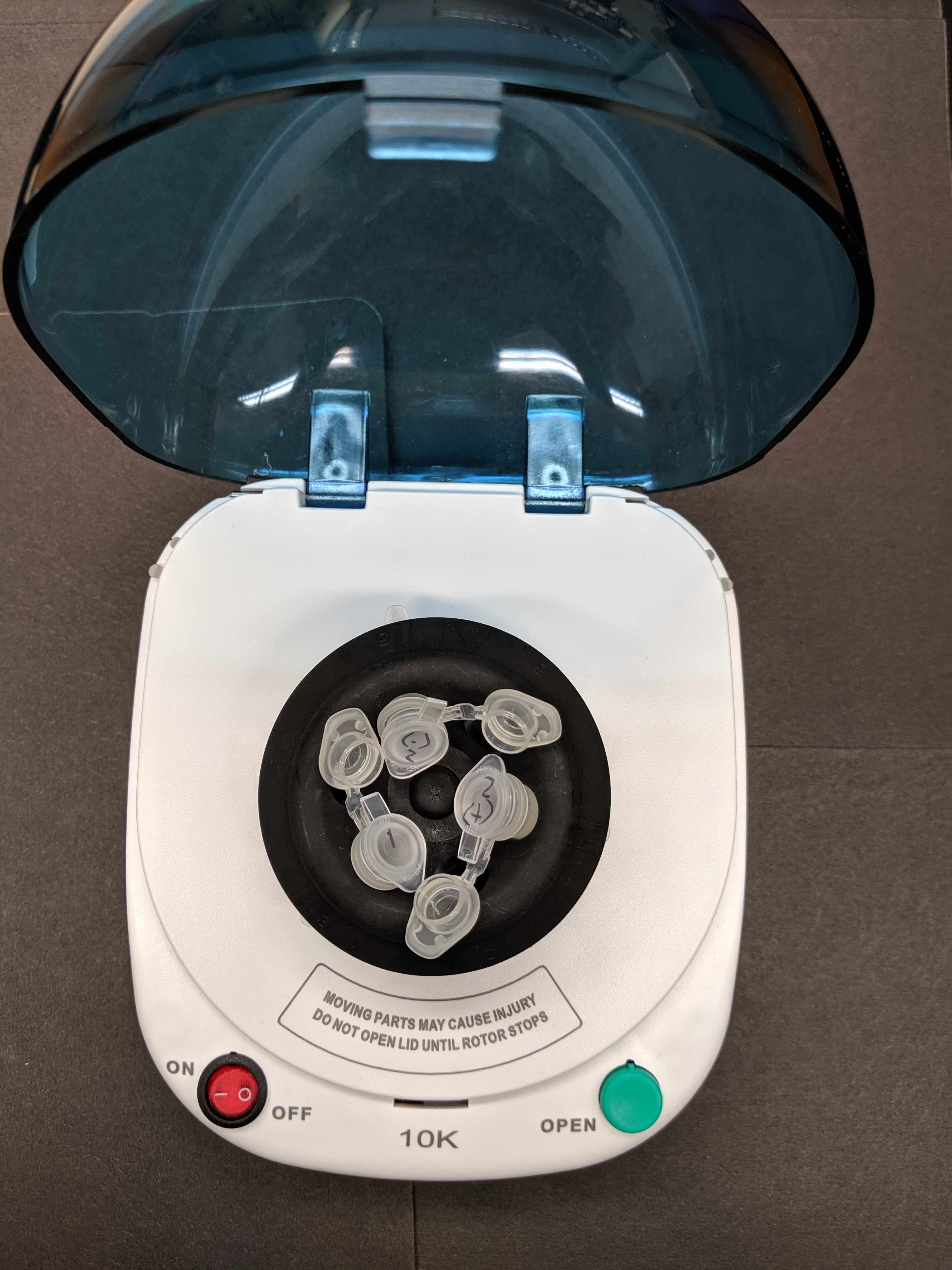 EquipmentA centrifuge is used to separate fluids by density. For the PCR lab, we use it to spin liquid to the bottom of a tube. The centrifuge will likely have two rotors; they each hold different sized tubes.Gloves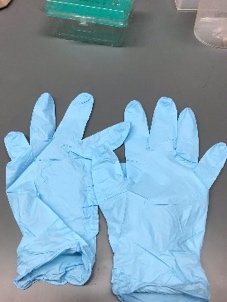 Personal Protective Equipment (PPE)Gloves are used to protect both the scientist and sample from contamination.Squirt bottle or spray bottle with 70% ethanol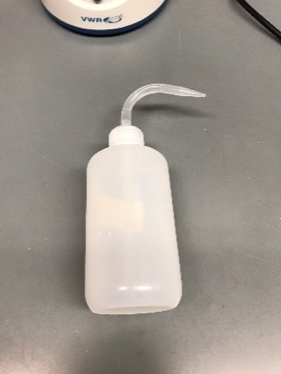 Cleaning70% ethanol is used to clean the workspace before and after experiments.0.2 mL PCR tubes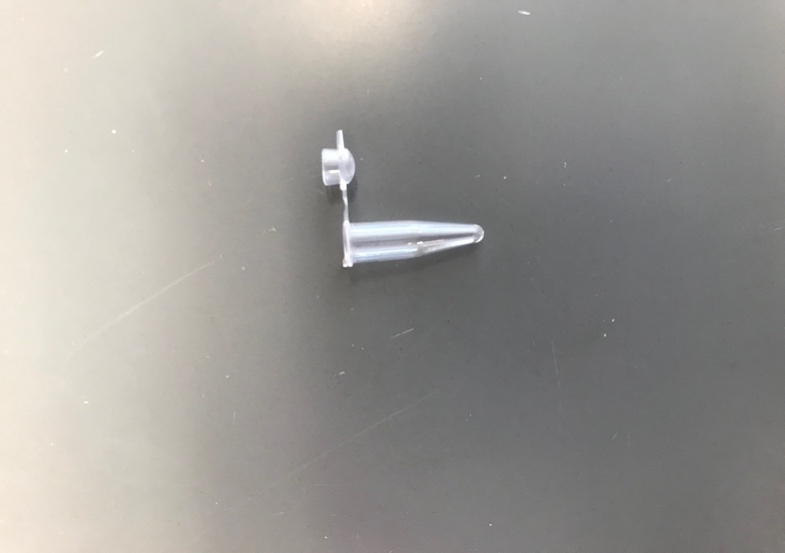 SuppliesPCR tubes are small, thin-walled tubes for PCR reactions. Thin walls allow for easy heat transfer from thermocycler to sample.Rack for 0.2mL PCR tubes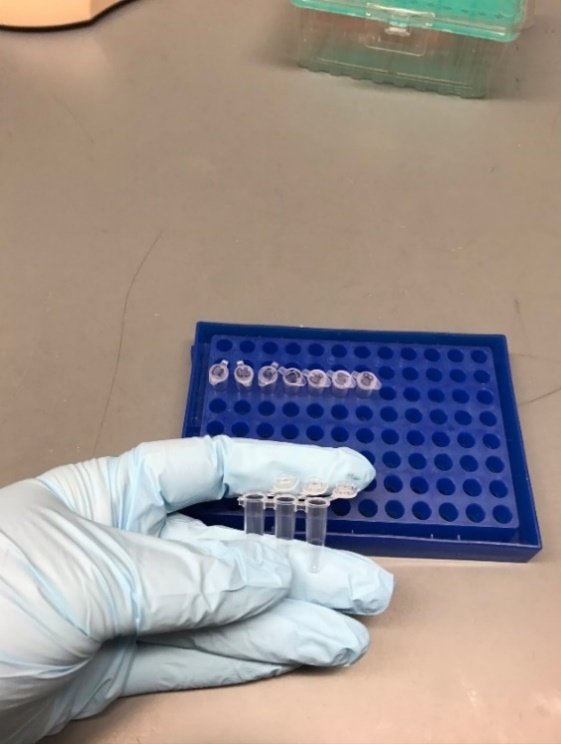 OrganizationPCR tubes are small, it is necessary to have a tube rack so they are not lost.1.5 mL tubes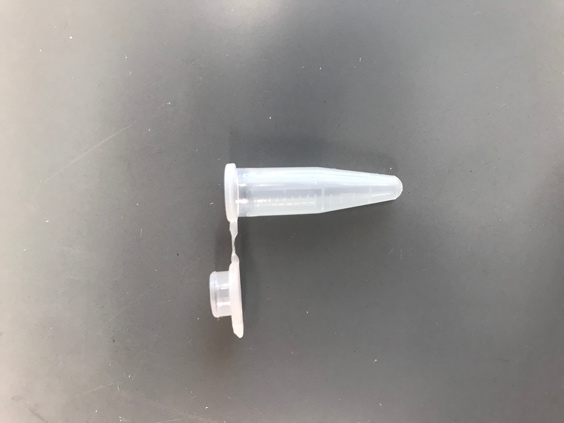 SuppliesThe most common size of tube, used here to create the PCR Cocktail.Rack for 1.5 mL tubes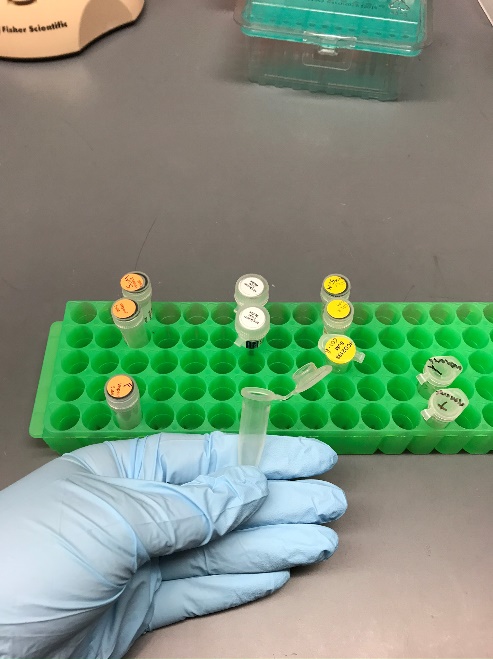 OrganizationA tube rack will hold and organize DNA samples, PCR Cocktail, primers, and controls.Balance tube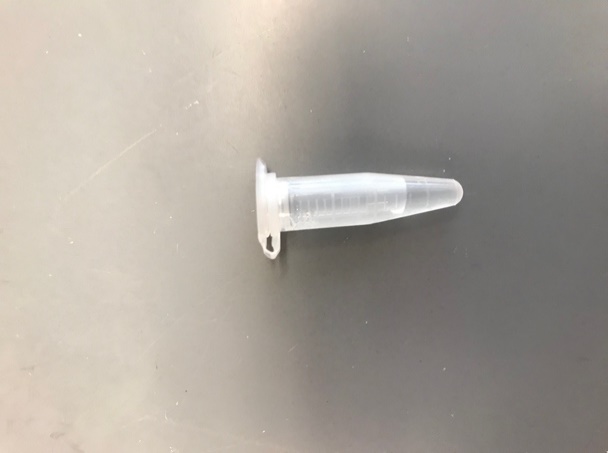 SuppliesA 1.5mL tube with about 260uL of water in order to balance the mini-centrifuge. Mark “B” on the lid.Waste cup for tips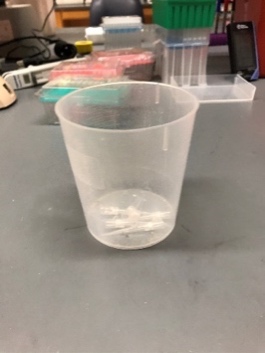 DisposalKeeping all waste in one area until the end of the experiment increases efficiency.Pipettes (200 μL and 20 μL)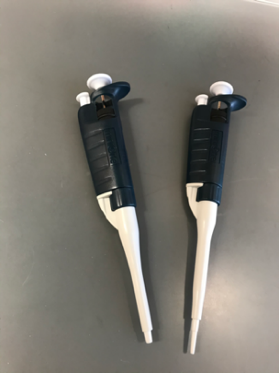 Liquid ManagementPipettes are used to move accurate and precise amounts of liquid from one place to another.Sharpie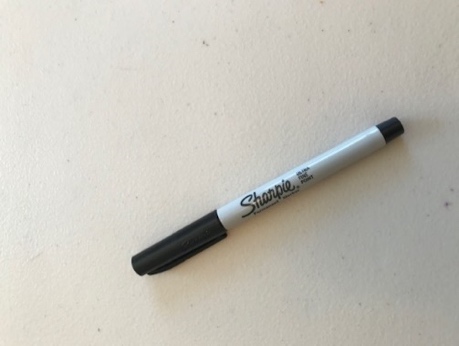 OrganizationIt is extremely important to label all tubes and samples.Pipette tips (200 μL and 20 μl)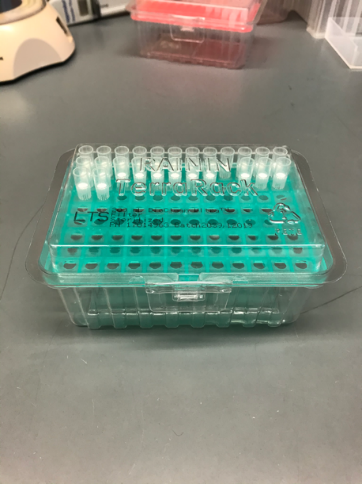 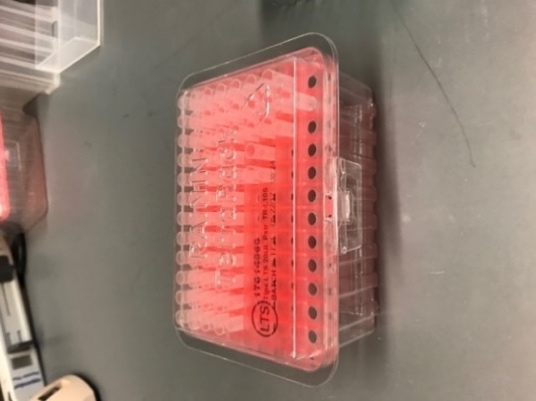 Liquid Management200 μL tips are used to move 20-200 μL of liquid.20 μL tips are used to move 2-20 μL of liquid.Visual Reagents ChecklistVisual Reagents ChecklistVisual Reagents ChecklistVisual Reagents Checklist2 DNA samples from arthropod specimens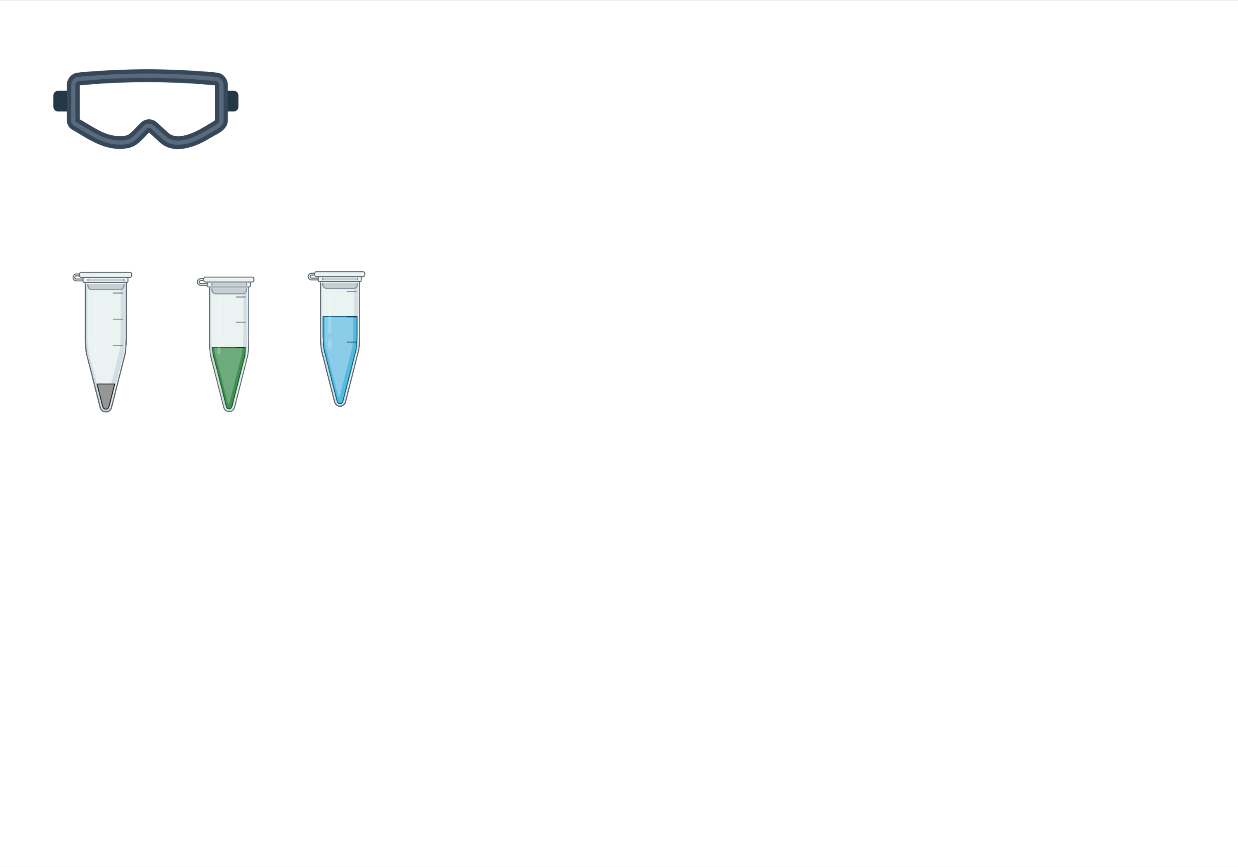 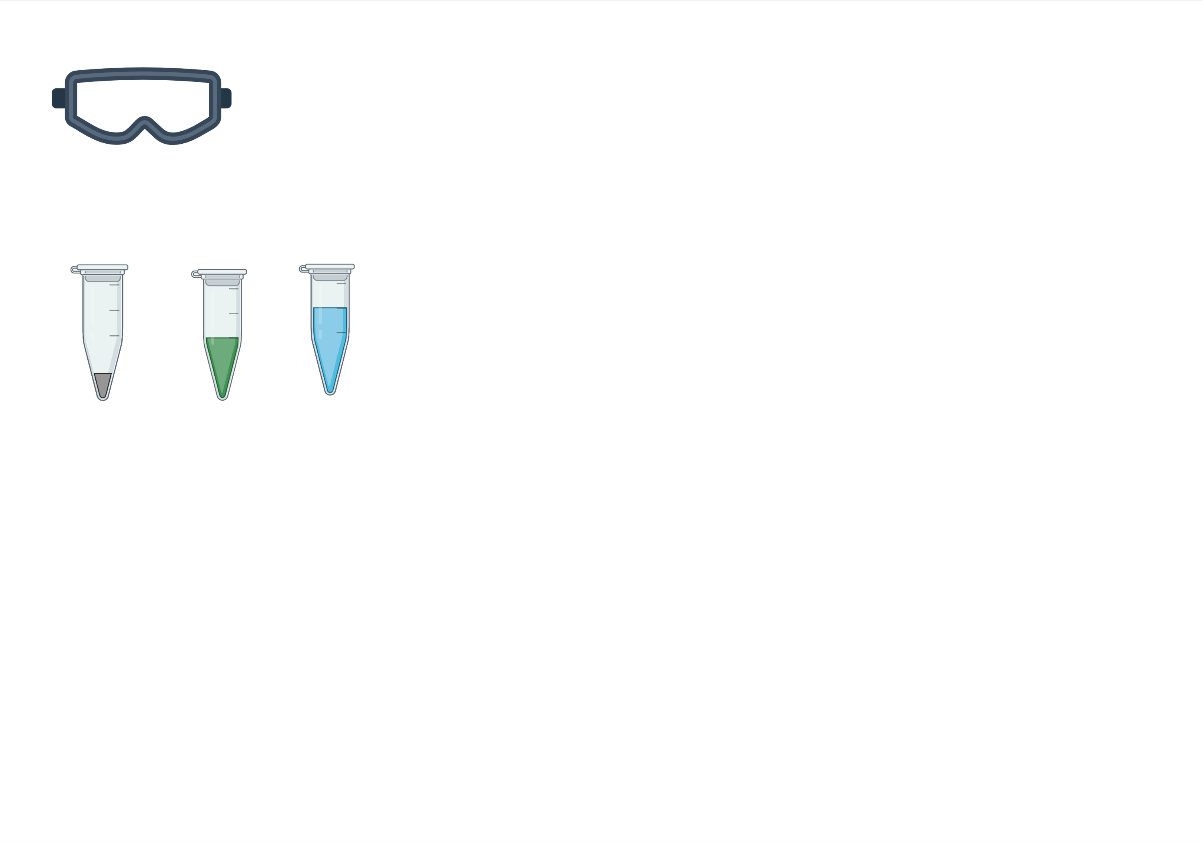 SamplesThese are the collected arthropod samples you are testing for the presence of Wolbachia.+/- DNA from Arthropod controls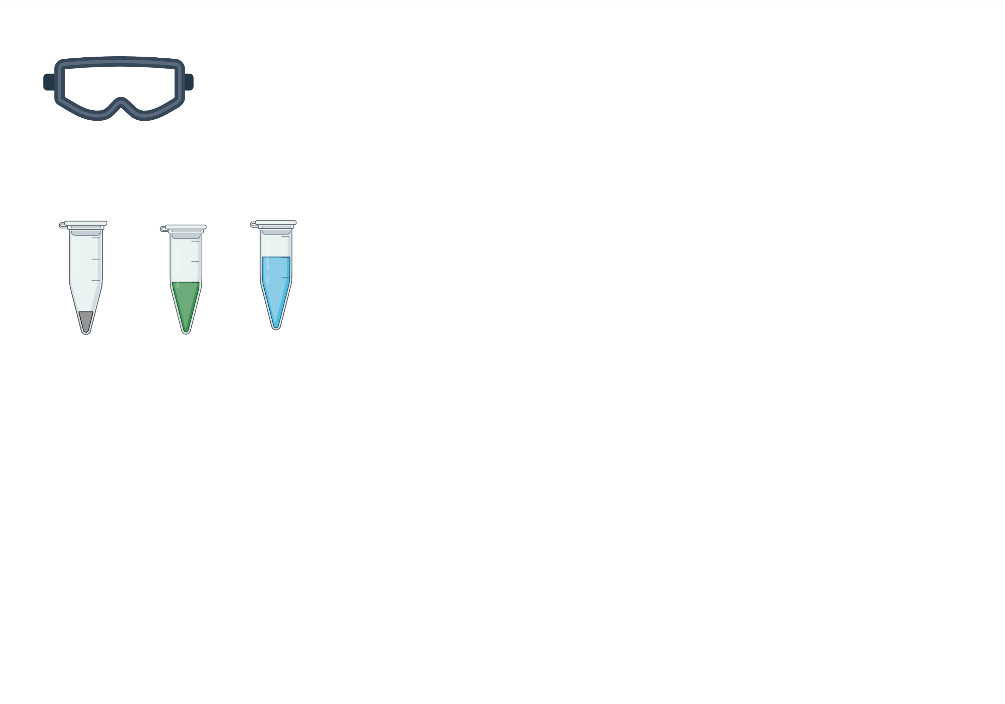 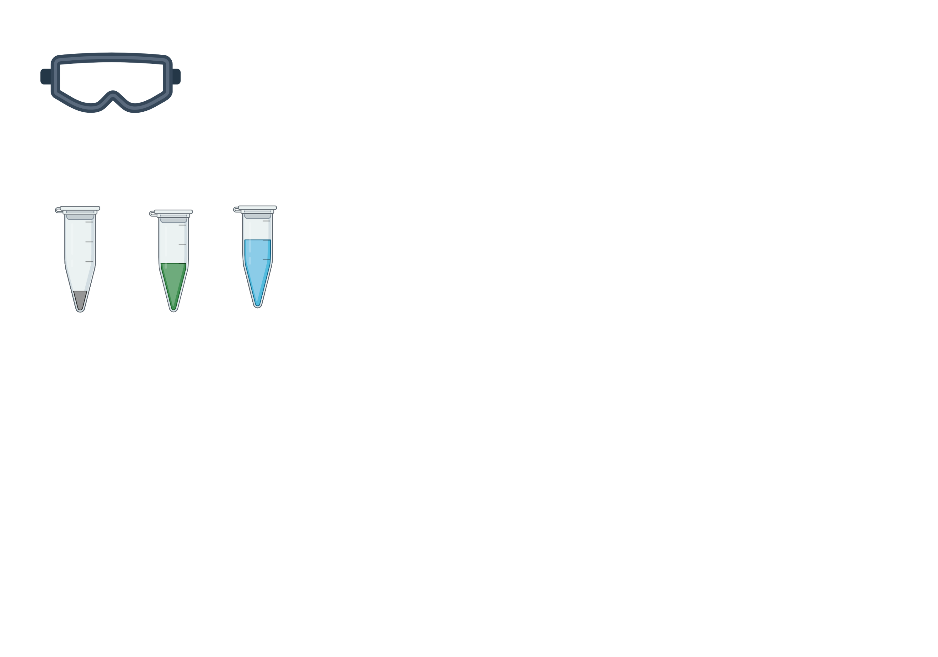 ControlsPositive and negative arthropod controls indicate if the DNA extraction was effective.+ DNA control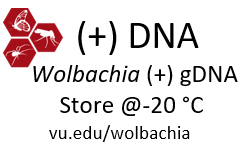 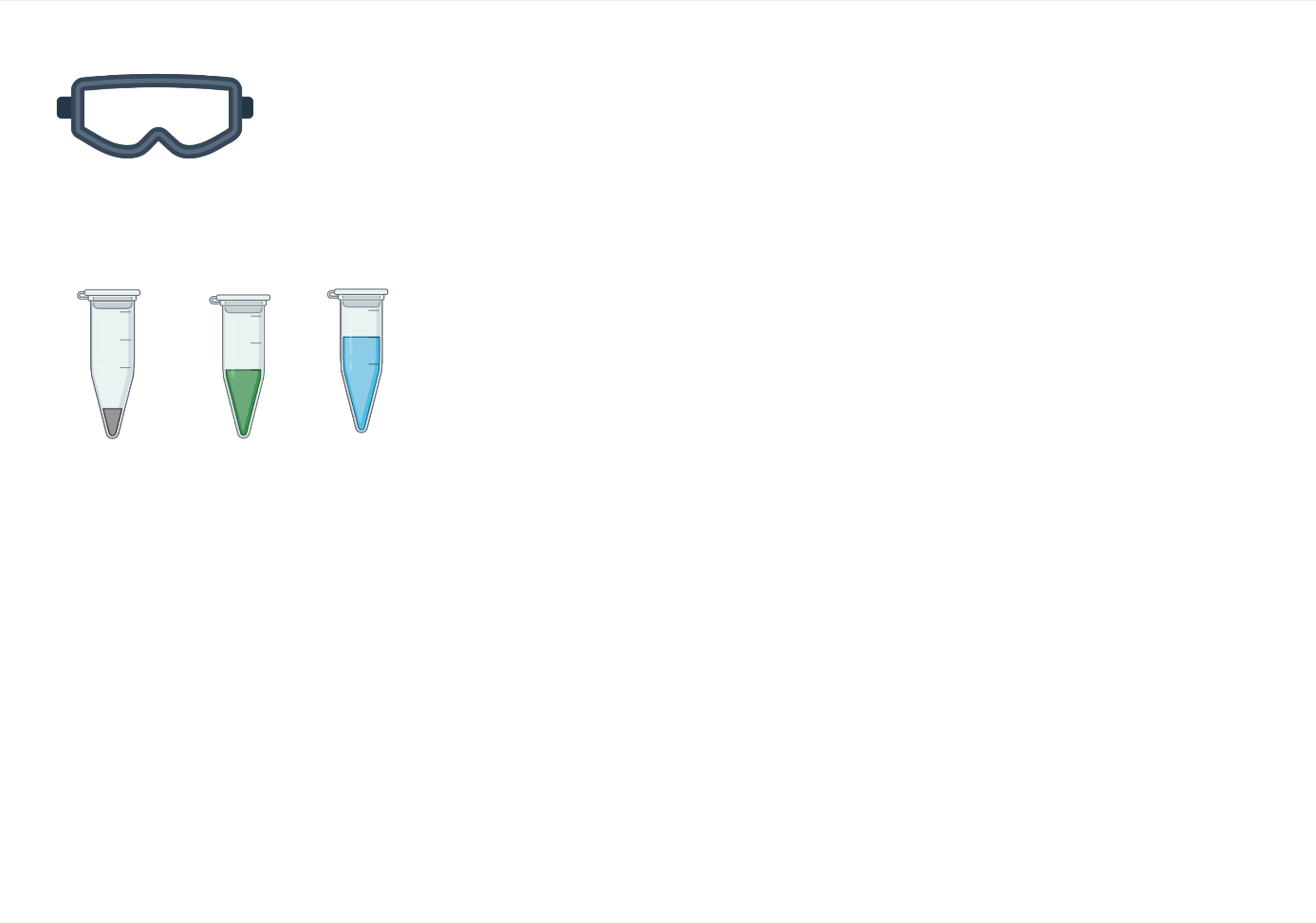 ControlsA (+) DNA control indicates if the PCR is successful.Sterile, nuclease-free water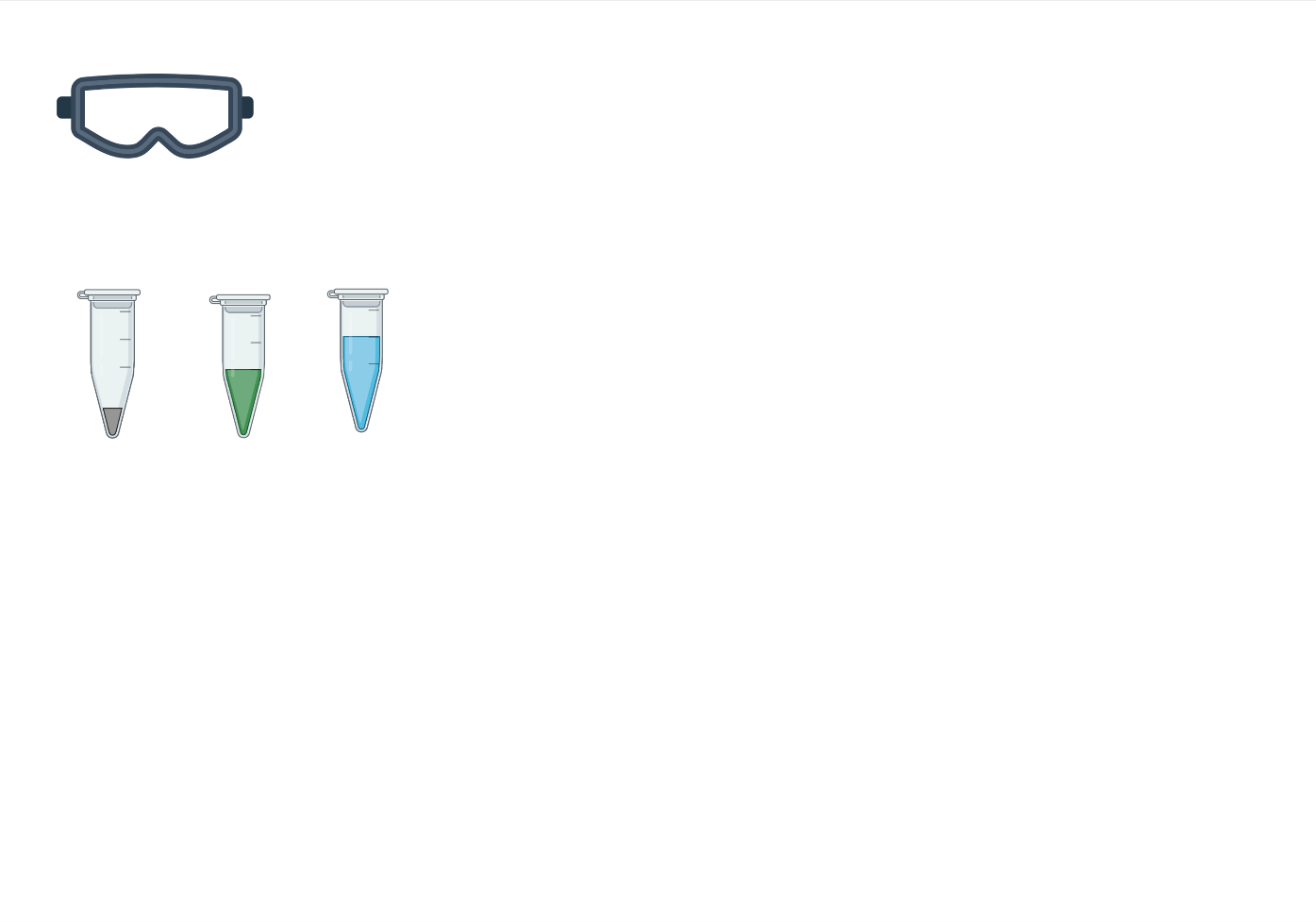 ReagentSterile, nuclease-free water is essential to setting up PCR reactions. Tap water or DI water is not a substitute.Taq Master MixReagentContains Taq polymerase, nucleotides, buffer, and loading dye (if applicable).Wolbachia_F and Wolbachia_R primers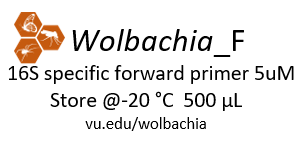 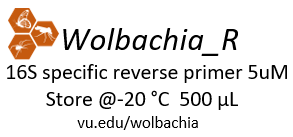 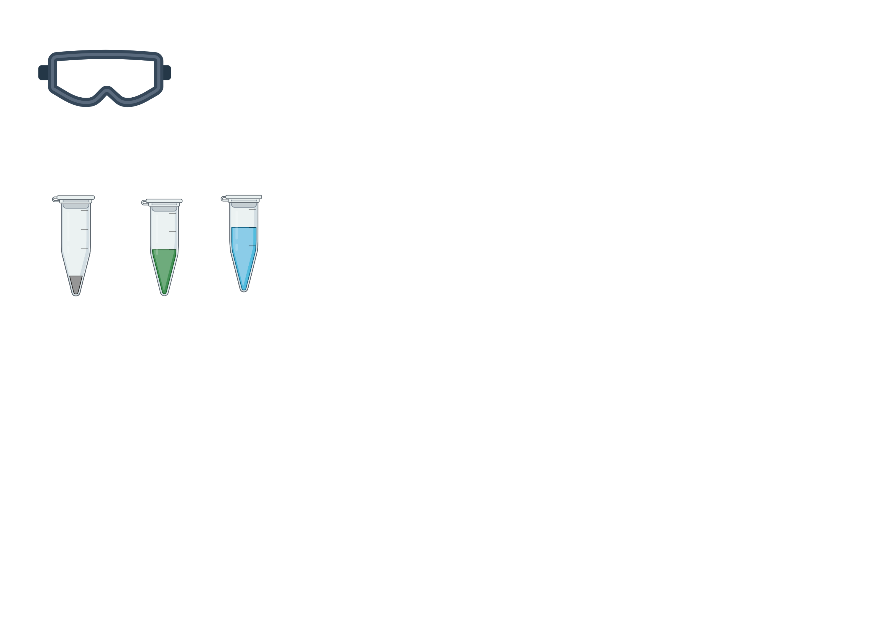 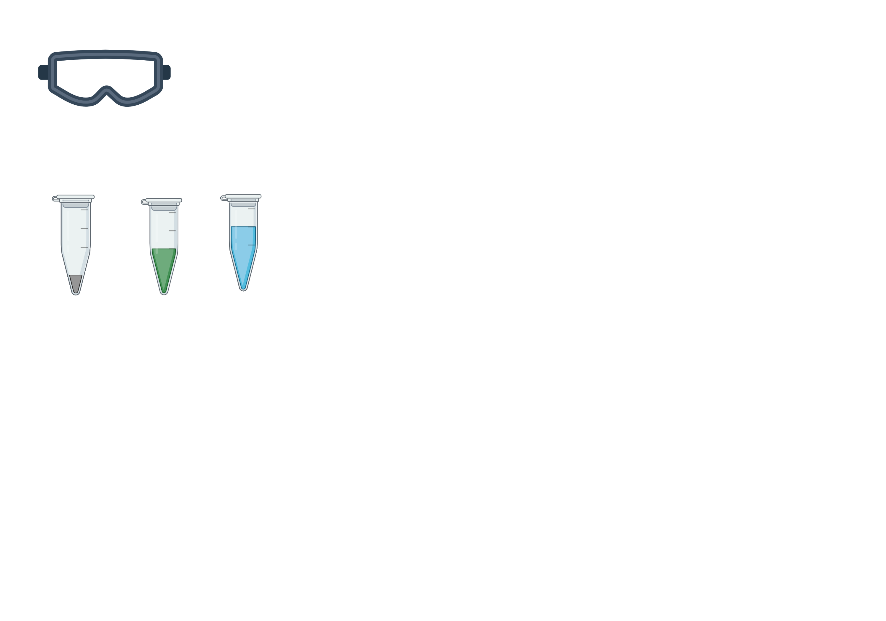 ReagentThis primer set will amplify a fragment of the 16S rRNA from Wolbachia, if present. They are diluted to 5 μM concentration.Arthropod_F and Arthropod_R primers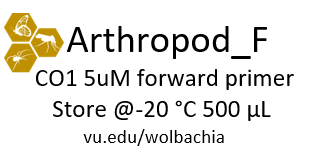 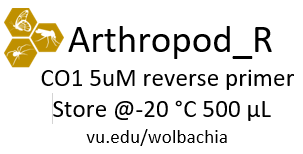 ReagentThis primer set will amplify a fragment of the CO1 (arthropod barcoding) gene. They are diluted to 5 μM concentration.per reactionTotal for 7 reactionsArthropod_F primer2 μL14 μLArthropod_R primer2 μL14 μLWater6.5 μL45.5 μLTaq Master Mix, 2X12.5 μL87.5 μLper reactionTotal for 7 reactionsWolbachia_F primer2 μL14 μLWolbachia_R primer2 μL14 μLWater6.5 μL45.5 μLTaq Master Mix, 2X12.5 μL87.5 μL